PATROCÍNIOS, APOIOS E PARCERIASEssencial para o sucesso do nosso torneio são os nossos patrocinadores, apoiantes e parceiros que aqui destacamos e aos quais vivamente agradecemos, pois, sem eles, não teria sido possível a sua realização.PATROCÍNIOSGRUPO NELSON QUINTAS
ARFIT
GRUPO MOTA – ENGIL
GRUPO GASPAR FERREIRA
GRANDE HOTEL DO PORTO
LEXUSPATROCINADOR DO JANTAR DA FINALADALBERTO NEIVA DE OLIVEIRAAPOIOSPOUSADAS DE PORTUGAL
ACH BRITO
ANDRESEN LDA
ARMAZÉNS MARQUES SOARES
AXIS HOTEIS
BEIERSDORF PORTUGUESA / NIVEA
CASA DA CALÇADA
CLÍNICA DE NUTRIÇÂO DO PORTO
KANKURA GOLF
MASTERTRADE
OPORTO MEDICAL SPA
QUINTA DO NOVAL
QUINTA DA SEQUEIRA
ROSA & TEIXEIRA
RUI GUIMARAES DESIGNER
SARTO TELES by MEDIDA ANTIGA
SYMINGTON
TOP AND PLAYPARCERIASTAÇA DUQUE DE EDIMBURGO (THE DUKE OF EDINBURGH CUP)
GRANDE TROFÉU VILAMOURAESTELA GOLF CLUB
AXIS GOLF PONTE DE LIMA
CLUBE DE GOLFE VALE PISÃO
AMARANTE GOLF CLUB
CLUBE DE GOLF DE MIRAMAR
VIDAGO PALACE GOLF COURSE
GOLF QUINTA DA BARCA
MONTEBELO GOLFE
 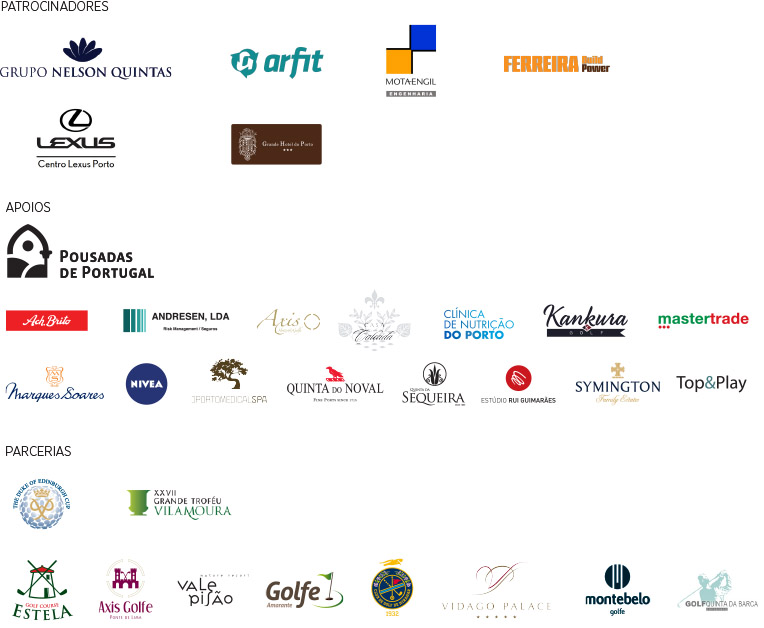 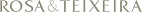 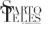 